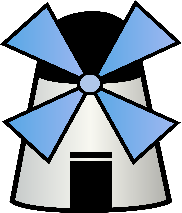 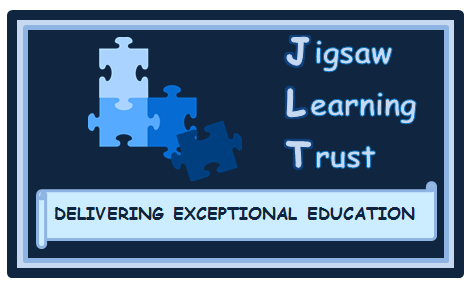 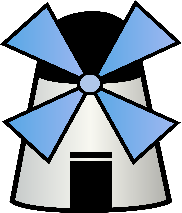 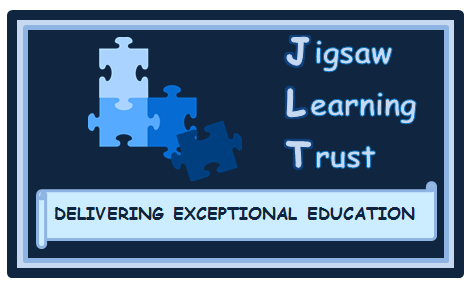 POST:	 Lunchtime care assistant Minimum Essential RequirementsMethod of AssessmentAssessment1.Work-related skills/knowledgeGood communication skills with adults and childrenApplication Form/InterviewAble to work as part of a teamApplication Form/Interview2.Experience/Education/TrainingExperience of working with children aged 3-7 years, either formally or informally.Application Form/InterviewAbility to control and supervise children.Application Form/InterviewSome knowledge of keeping children safeApplication Form/Interview3.Other RequirementsA commitment to undertake further trainingInterviewA commitment to equal opportunitiesApplication FormExcellent, firm relationships with children.ReferencesNote to Applicants: Please try to show in your application whether or not you meet these requirements.Approved by:                                                                            Date: Note to Applicants: Please try to show in your application whether or not you meet these requirements.Approved by:                                                                            Date: Note to Applicants: Please try to show in your application whether or not you meet these requirements.Approved by:                                                                            Date: 